Publicado en Barcelona el 10/11/2017 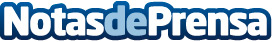 Schneider Electric contribuye a la lucha contra el cambio climático en la COP23La compañía refuerza su intención de convertirse en emisor neutral de carbono para 2030Datos de contacto:Prensa Schneider Electric935228600Nota de prensa publicada en: https://www.notasdeprensa.es/schneider-electric-contribuye-a-la-lucha_1 Categorias: Ecología Recursos humanos Otras Industrias http://www.notasdeprensa.es